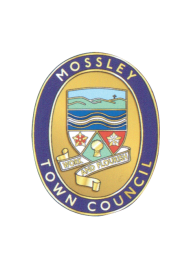 Mossley Town CouncilAgendaMossley Town CouncilAgendaMossley Town CouncilAgendaTo: Members of Mossley Town Council.To: Members of Mossley Town Council.YOU ARE HEREBY SUMMONED to attend an Extraordinary Meeting of the Mossley Town Council to be held at Mossley Methodist Church on Monday 27 February 2023 at 7.30pm at which the following business will be transacted.PLEASE NOTE THE REVISED COMMENCEMENT TIME of 7.30PM FOR THIS MEETINGThe meeting will take place on a face-to-face basis. However, the Town Council acknowledges that some potential attendees from the community may wish to join the meeting remotely. The joining details for any person wishing to join the meeting remotely are set out below:Mossley Town Council Neighbourhood PlanFeb 27, 2023 07:30pmJoin Zoom Meetinghttps://us02web.zoom.us/j/88176092793?pwd=RWNOeDdLdDZLNGU3eEgyazZtczZXdz09Meeting ID: 881 7609 2793Passcode: 484146YOU ARE HEREBY SUMMONED to attend an Extraordinary Meeting of the Mossley Town Council to be held at Mossley Methodist Church on Monday 27 February 2023 at 7.30pm at which the following business will be transacted.PLEASE NOTE THE REVISED COMMENCEMENT TIME of 7.30PM FOR THIS MEETINGThe meeting will take place on a face-to-face basis. However, the Town Council acknowledges that some potential attendees from the community may wish to join the meeting remotely. The joining details for any person wishing to join the meeting remotely are set out below:Mossley Town Council Neighbourhood PlanFeb 27, 2023 07:30pmJoin Zoom Meetinghttps://us02web.zoom.us/j/88176092793?pwd=RWNOeDdLdDZLNGU3eEgyazZtczZXdz09Meeting ID: 881 7609 2793Passcode: 484146SummonsSummonsSummons11Declarations of InterestMembers and Officers are invited to declare any interests they may have in any of the items included on the agenda for this meeting.2 2 Mossley Neighbourhood PlanMossley Town Council has confirmed its intention to develop a Neighbourhood Plan and has consulted with Tameside MBC, the Local Planning Authority and who will incorporate the approved results into the formal planning polices for the Borough.The meeting will consider the following issues:1. The nature and role of the plan as a working document. 2. The development process of the Plan. 3. The initial stages to develop the plan.4. Communications with the community, partners and organisations.5. Where possible, initial “topic” areas for early discussion and development.6. Establishing an initial working structure to take these forward and ensure    that proper records and controls are in place.Mike IvesonClerk to the CouncilTel: 07809 690890 15 February 2023